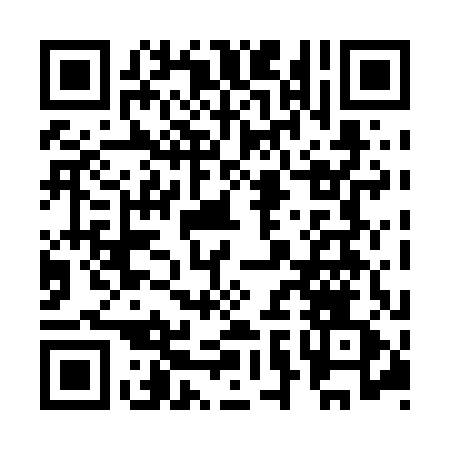 Prayer times for Kolonia Wola Stara, PolandMon 1 Apr 2024 - Tue 30 Apr 2024High Latitude Method: Angle Based RulePrayer Calculation Method: Muslim World LeagueAsar Calculation Method: HanafiPrayer times provided by https://www.salahtimes.comDateDayFajrSunriseDhuhrAsrMaghribIsha1Mon4:116:1512:455:127:179:132Tue4:086:1212:455:137:199:153Wed4:056:1012:455:147:209:184Thu4:026:0712:445:167:229:205Fri3:596:0512:445:177:249:236Sat3:566:0312:445:187:269:257Sun3:526:0012:435:197:289:278Mon3:495:5812:435:217:299:309Tue3:465:5612:435:227:319:3310Wed3:435:5312:435:237:339:3511Thu3:405:5112:425:247:359:3812Fri3:365:4912:425:267:369:4013Sat3:335:4712:425:277:389:4314Sun3:305:4412:425:287:409:4615Mon3:265:4212:415:297:429:4916Tue3:235:4012:415:307:449:5117Wed3:195:3812:415:327:459:5418Thu3:165:3512:415:337:479:5719Fri3:125:3312:415:347:4910:0020Sat3:095:3112:405:357:5110:0321Sun3:055:2912:405:367:5210:0622Mon3:025:2712:405:377:5410:0923Tue2:585:2412:405:387:5610:1224Wed2:545:2212:405:407:5810:1525Thu2:505:2012:395:418:0010:1926Fri2:475:1812:395:428:0110:2227Sat2:435:1612:395:438:0310:2528Sun2:395:1412:395:448:0510:2929Mon2:355:1212:395:458:0710:3230Tue2:305:1012:395:468:0810:36